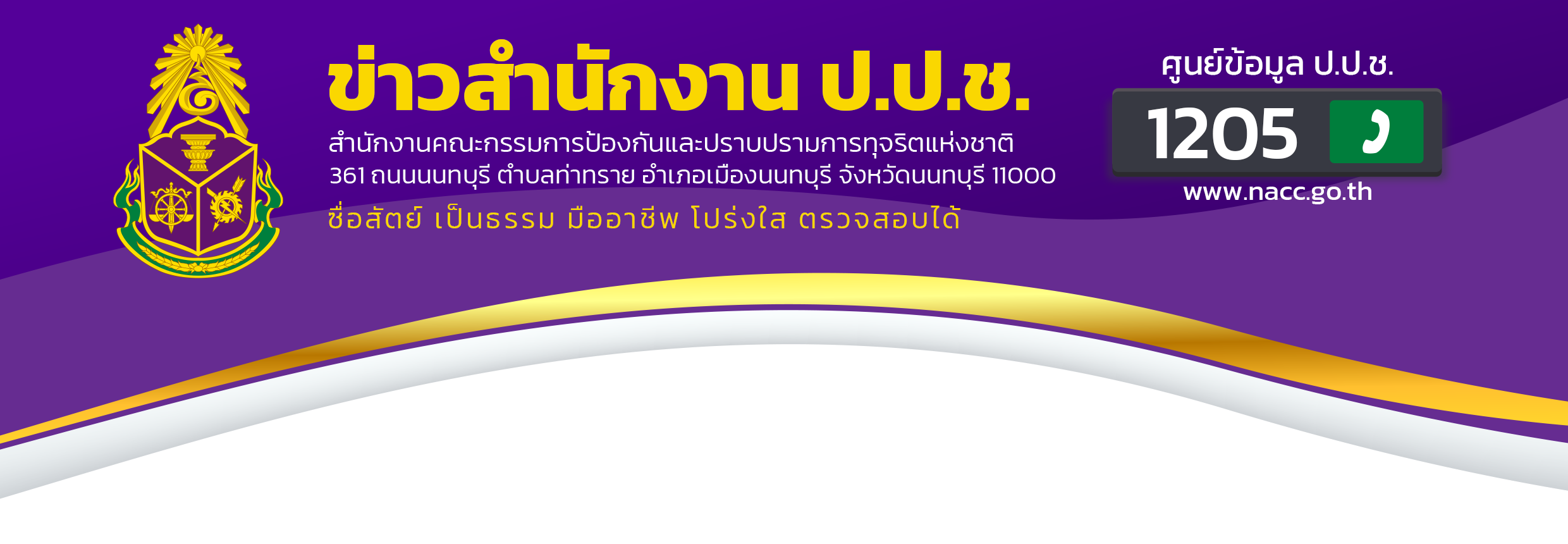 	10 มกราคม 2567ป.ป.ช. ปัตตานี ติดตาม เฝ้าระวัง ป้องกันการทุจริตขุดลอกแหล่งน้ำอบต. ดอนรัก และ อบต. โคกโพธิ์ จ. ปัตตานีวันที่ 10 มกราคม พ.ศ. 2567 นายธีรชัย สุขเกษม ผู้อำนวยการสำนักงาน ป.ป.ช. ประจำจังหวัดปัตตานี พร้อมด้วยเจ้าหน้าที่กลุ่มงานป้องกันการทุจริต ลงพื้นที่ตรวจติดตาม เฝ้าระวัง ป้องกันการทุจริตการดำเนินการโครงการเกี่ยวกับ
การขุดลอกแหล่งน้ำของหน่วยงานภาครัฐในพื้นที่จังหวัดปัตตานี จำนวน 2 โครงการช่วงเช้าเวลา 09.00 น. เข้าตรวจติดตามการขุดลอกโครงการขุดลอกสระบากง หมู่ที่ 6 บ้านปะกาจินอ ตำบลดอนรัก  อบต.ดอนรัก ระยะเวลาดำเนินการ 180 วัน วงเงินงบประมาณ 3,673,600 บาท จัดจ้างด้วยวิธีเฉพาะเจาะจง ระยะเวลาดำเนินการขุดลอกรวม 150 วัน สิ้นสุดโครงการวันที่ 31 มกราคม 2567 ปัจจุบัน โครงการคืบหน้าไปกว่าร้อยละ 50 
ล่าช้ากว่าแผนที่กำหนด โดย อบต.ชี้แจงว่า ระหว่างดำเนินการได้รับผลกระทบจากภัยพิบัติอุทกภัยในบริเวณพื้นที่ขุดลอก
ทำให้ผู้รับจ้างไม่สามารถเข้าดำเนินการได้ และปัจจุบันผู้รับจ้างได้แจ้งขอขยายระยะเวลาดำเนินการแล้ว พร้อมกันนี้
ได้ลงพื้นที่ดำเนินโครงการในบริเวณหมู่ที่ 6 บ้านปะกาจินอ พบว่าพื้นที่ดังกล่าวได้รับผลกระทบจากน้ำท่วม และจุดทิ้งดินบริเวณบ่อขยะของ อบต. ดอนรัก พบมีกองดินจึงได้ทำการวัดหาปริมาณดินที่ได้จากการขุดลอก พบว่ามีปริมาณอยู่ที่ประมาณ 6,000 ลบ.ม. คงเหลือดินขุดอีก 5,000 ลบ.ม. และงานถมดินคันทางอีกกว่าร้อยละ 40 จึงได้เร่งรัดและกำชับเจ้าหน้าที่ให้ดำเนินการเป็นไปตามสัญญาจ้างและปฏิบัติราชการตามหน้าที่และอำนาจให้เป็นไปตามระเบียบและกฎหมาย
ที่เกี่ยวข้องอย่างเคร่งครัดต่อมาเวลา 11.00 น. เข้าตรวจติดตามการขุดลอกโครงการขุดลอกคลองสะพานเขต หมู่ที่ 11 ต. โคกโพธิ์ อบต.
โคกโพธิ์ ระยะเวลาดำเนินการตามสัญญา 120 วัน สิ้นสุดโครงการเมื่อวันที่ 22 ธันวาคม 2566 ปัจจุบัน พบว่ายังดำเนินการไม่แล้วเสร็จ อบต.ชี้แจงว่าได้ทำการแจ้งค่าปรับวันละ 5,300 บาท ให้ผู้รับจ้างทราบแล้ว เนื่องจากล่วงเลยระยะเวลาตามสัญญาและไม่มีเหตุยกเว้นค่าปรับ ทั้งนี้ได้ลงพื้นที่บริเวณจุดทิ้งดิน ซึ่งเป็นพื้นที่ของนิคมสร้างตนเองโคกโพธิ์ จึงได้ทำการตรวจวัดเบื้องต้นพบมีปริมาณดินที่ได้จากการขุดอยู่ประมาณ 10,000 ลบ.ม. ซึ่งยังคงเหลือปริมาณดินขุดตามสัญญาอีกประมาณ 70,000 ลบ.ม. จึงได้กำชับเจ้าหน้าที่ควบคุมและตรวจงานจ้างให้ได้ปริมาณดินขุดเป็นไปตามสัญญาจ้าง และหากไม่ได้ปริมาณดินขุดตามสัญญาก็จะต้องปรับแก้ไขสัญญาเพื่อให้ตรงกับข้อเท็จจริงตลอดจนปฏิบัติตามระเบียบและกฎหมาย
ที่เกี่ยวข้องต่อไป